Publicado en Ciudad de México el 11/05/2021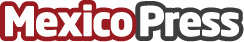 Hostinger - La empresa de hosting de más rápido crecimiento en el mundo en 2020Estudio de Bitcatcha muestra que Hostinger fue la empresa de alojamiento web de más rápido crecimiento en el mundo en el 2020. Esta conclusión se obtuvo mediante el uso de varios indicadores, como el tráfico y las búsquedas en Internet. En el caso de las búsquedas de marca, el crecimiento fue del 82,72%Datos de contacto:Gustavo BustosCountry Marketing Manager Latam+573195522271Nota de prensa publicada en: https://www.mexicopress.com.mx/hostinger-la-empresa-de-hosting-de-mas-rapido_1 Categorías: Marketing Programación E-Commerce Recursos humanos http://www.mexicopress.com.mx